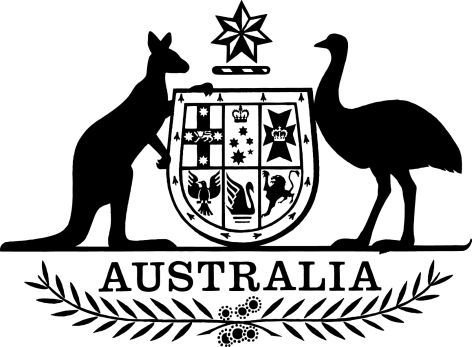 Defence (Individual Benefits) Determination 2022 
(No. 3)I, MICHAEL IAN McCULLOCH, Acting Assistant Secretary, People Policy and Employment Conditions, make the following Determination under section 58B of the Defence Act 1903.Dated 9 May 2022Michael Ian McCulloch A/Assistant Secretary
People Policy and Employment Conditions
Defence People GroupContents1  Name	12  Commencement	13  Authority	14  Payment	11  NameThis instrument is the Defence (Individual Benefits) Determination 2022 
(No. 3).2  Commencement1.	Each provision of this instrument specified in column 1 of the table commences, or is taken to have commenced, in accordance with column 2 of the table. Any other statement in column 2 has effect according to its terms.	Note: this table relates only to the provisions of this instrument as originally made. It will not be amended to deal with any later amendments of this instrument. 2.	Any information in column 3 of the table is not part of this instrument. Information may be inserted in this column, or information in it may be edited, in any published version of this instrument. 3  AuthorityThis instrument is made under section 58B of the Defence Act 1903.4  Payment		The member who hold the employee identification number 8161162 is eligible for a one-off payment of $8,989.32.Commencement informationCommencement informationCommencement informationColumn 1Column 2Column 3ProvisionsCommencementDate/Details1. The whole of this Instrument.The day after the instrument is registered.